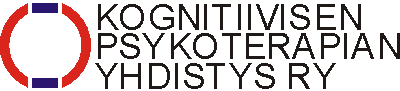 pe  26. 2. 2021 klo 16.00Paikka: Zoom-kokous ja livenäLäsnä Niklas GranöNonna VanhalakkaMinna LammiJanne-Jukka HuopaniemiTarja MelartinKimmo PihlajaSatu KaskiJyrki TuulariAnnika Lyytikäinen (sihteeri) Pöytäkirja Kokouksen avaus.Kokous avattiin 16.02Laillisuus ja päätösvaltaisuus.Kokous todettiin lailliseksi ja päätösvaltaiseksiEsityslistan hyväksyminen.Hyväksyttiin esityslista lisäten kohtaan 10 muut asiat toimintakertomuksen ja toimintasuunnitelman käsittely (10.1) ja Luote Oy:n taloustilanne (10.2)Edellisen kokouksen pöytäkirjan hyväksyminen.Hyväksyttiin pöytäkirja5.   Hallinto- ja talousasiat.5.1.VuosikelloKäsiteltiin vuosikellon ajankohtaiset tapahtumat.5.2. Excel aikaisemmista päätöksistä5.3. Matka-apuraha-hakuPÄÄTÖS: Päätettiin, että pandemia-aikaan myönnetyt apurahat, joiden käyttökohde (konferenssi tms) on ajankohdaltaan siirtynyt pandemian vuoksi, myönnetään normaaliin tapaan ”matkakertomusta” vastaan konferenssin toteuduttua.Matka-apurahahakemuksia saapunut määräaikaan mennessä 1 kpl. Päätettiin hakemuksen perusteella myöntää matka-apuraha Janne-Jukka Huopaniemelle (500 euroa).5.4. Vuosikokousvalmistelut ja tilinpäätösPÄÄTÖS: Päätettiin, että liitetään vuosikokouskutsu jäsenkirjeeseen linkkeineen ja lisätään tiedot vuosikokouksesta myös verkkosivuille. Kutsuun myös maininta Tarja Koffertin vuosikokousesitelmästä.Tilinpäätösmateriaalit hyvällä mallilla.”Kahvihuonekeskustelumahdollisuus” Zoomiin puoli tuntia ennen vuosikokousesitelmää, alk. 15.306.   Tapahtuma- ja jäsenasiat. 6.1. Uudet ja eroavat jäsenet.   Päätettiin pyytää lisätietoja yhdeltä opiskelijajäsenhakijalta koulutuksestaan. Hyväksyttiin muut uudet jäsenet.Päätettiin perustaa uusi sähköpostilaatikko (Gmail) uuden jäsenlomakkeen vastausviestejä varten. Annika perustaa.      6.2. Päivitys hallituksen jäsenten eduista ja korvauksista (Liite).PÄÄTÖS: Käytiin läpi edut ja korvaukset, päätettiin, että uusi hallitus päivittää dokumentin kautensa aluksi.7.     Kouluttajaverkosto- ja psykoterapeuttikoulutustyöryhmän asiat.Merkittiin tiedoksi Tarjan tilannepäivitys.8.     SIG - asiat.Luote Oy allokoinut Skeematerapiainstituutin verkkosivuihin pienen budjetin. Luotteella käynnissä Remcon ISST-sertifiointikoulutus. Mahdollinen Satun sertifiointikoulutus syksyksi. 9.   Mediatyöryhmä.	9.1. Kopsyn Verkkolehti ja sen tilanneNiklas palaa päätoimittajalle lehden tulevaisuudesta.      9.2. Blogit: Päivitys Kimmon blogien uudistamisesta ja verkkosivujen päivittämisestä-Tyrnimedian tilanne?Kimmo ollut yhteydessä Tyrniin ja saanut ohjeita blogiin. Jäsenlomake vireillä. Tyrni selvittää verkkohakuoptimointia ja mobiilioptimointia.Perustettiin työnyrkki verkkosivujen kehitysprojektin johtamiseen: Kimmo, Janne-Jukka, Taru, Annika. Annika palaa kokousajankohdan tiimoilta.      9.3. Verkkohakuoptimointi Kopsyn sivuille-KimmoKäsiteltiin aiemmassa kohdassa.      9.4. EABCT:n sivuille esittely KopsystäEsittelyteksti lähdössä EABCT:lle.10.   Muut asiat. 10.1 Toimintakertomus ja toimintasuunnitelmaToimintakertomus ja -suunnitelma hallituksella kommenttikierroksella. Niklas kasaa hallituslaisten täydennykset yhdeksi uudeksi dokumentiksi.10.2 Luote Oy:n taloustilanteen päivitys ja yleinen tilannepäivitysJyrki ja Minna päivittivät Luotteen ajankohtaisesta tilanteesta. Ehdotettiin, että uusi hallitus kokoontuu Luotteen hallituksen ja toimijoiden kanssa suunnittelemaan toimia Luotteen taloustilanteen kohentamiseksi.11.  Puheenjohtaja päätti kokouksen. Puheenjohtaja päätti kokouksen klo 18.19